Publicado en Iztapalapa el 28/10/2021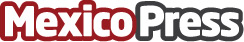 "Welcome to Times Square" el proyecto virtual que ofrece una experiencia única en turismo: Jaime  Suárezwelcome-to-times-square.com es un proyecto con el cual, Jaime Suárez busca impulsar el turismo y a los nuevos talentos que buscan una oportunidad de llegar a la Gran Manzana ubicada en Nueva YorkDatos de contacto:Agencia Aura Abrego@soyauraabrego5516089024Nota de prensa publicada en: https://www.mexicopress.com.mx/welcome-to-times-square-el-proyecto-virtual Categorías: Viaje Comunicación Turismo Emprendedores E-Commerce http://www.mexicopress.com.mx